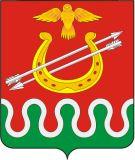 Администрация Боготольского районаКрасноярского краяПОСТАНОВЛЕНИЕг. Боготол08 ноября 2016 года								№ 381-пО внесении изменений в постановление администрации Боготольского района от 31.03.2009 № 79-п «О создании межведомственной антикоррупционной комиссии»В связи со штатными изменениями в составе межведомственной комиссии и более эффективного обеспечения координации работ по предупреждению и профилактики коррупционных правонарушений в Боготольском районе, руководствуясь Федеральным законом от 25.12.2008 № 273-ФЗ «О противодействии коррупции», Федеральным законом от 06.10.2003 № 131-ФЗ «Об общих принципах организации местного самоуправления в Российской Федерации», Законом Красноярского края от 07.07.2009 № 8-3610 «О противодействии коррупции в Красноярском крае», статьей 18 Устава Боготольского района Красноярского края,ПОСТАНОВЛЯЮ:1. Внести изменение в постановление администрации Боготольского района от 31.03.2009 № 79-п «О создании межведомственной антикоррупционной комиссии»:приложение № 1 к постановлению изложить в новой редакции согласно приложению к настоящему постановлению.2. Постановление подлежит опубликованию в периодическом печатном издании «Официальный вестник Боготольского района» и размещению на официальном сайте Боготольского района в сети Интернет www.bogotol-r.ru.3. Контроль над исполнением постановления оставляю за собой.4. Постановление вступает в силу со дня подписания.Глава Боготольского района							А.В. БеловПриложениек Постановлению администрацииБоготольского районаот 08.11.2016 № 381-пСоставмежведомственной антикоррупционной комиссии по профилактике коррупционных правонарушений в Боготольском районеПредседатель Комиссии:Белов Александр Владимировичглава Боготольского районаЗаместитель председателя Комиссии:Бакуневич Надежда Владимировназаместитель главы Боготольского района по финансово-экономическим вопросамСекретарь комиссии:Отставнов Сергей Викторовичначальник правового отдела администрации Боготольского районаЧлены комиссии:Недосекин Григорий Анатольевичзаместитель главы Боготольского района по социальным и организационным вопросам, общественно-политической работеСоловьева Надежда Филипповнаруководитель финансового управления администрации Боготольского районаКупилова Татьяна Николаевнаначальник отдела экономики и планирования администрации Боготольского районаОвсянская Ольга Геннадьевнаначальник отдела муниципального имущества и земельных отношений администрации Боготольского районаЦупель Наталья Александровназаведующая отделом кадров, муниципальной службы и организационной работы администрации Боготольского района